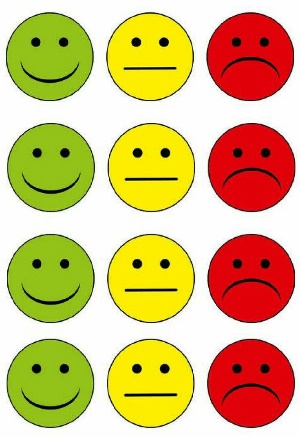 	لون ما يوجد "فوق" الطاولة بالأحمر وما يوجد" تحت "الطاولة بالأخضر 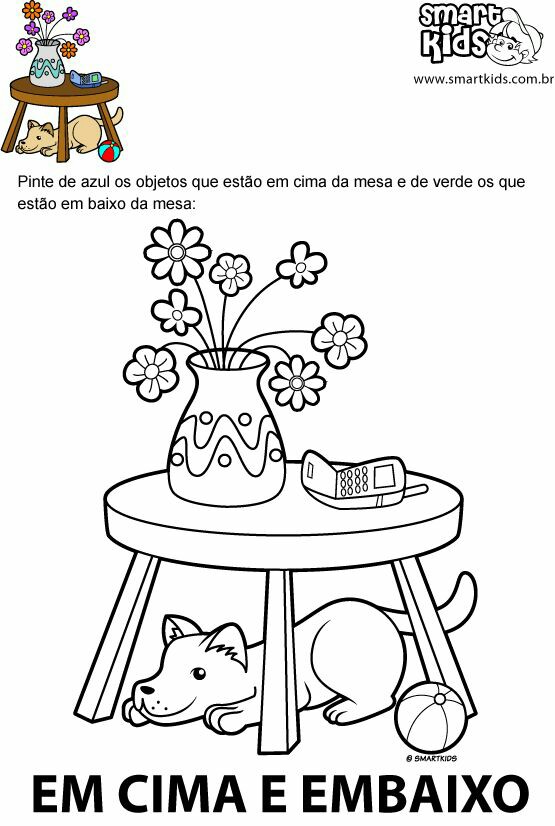 